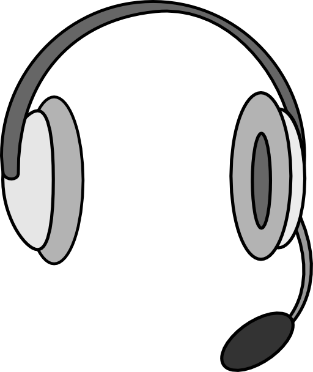 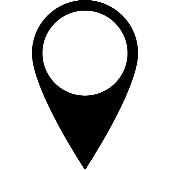 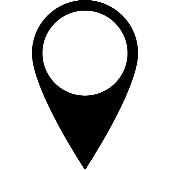 Hier findet ihr eine Auswahl von Möglichkeiten, über die ihr erzählen könnt: - Wie heisst euer Wohnort?- Wo liegt euer Wohnort? Wie sieht die Umgebung aus?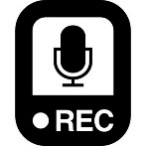 - Gibt es Besonderheiten in eurer Umgebung?- Wie erreicht man euren Wohnort am besten?- Gibt es einen Bahnhof, Postauto- oder Buslinien?- Wie gross ist euer Wohnort? Etwa wie viele Menschen leben dort?- Was sollte man über euren Wohnort unbedingt wissen?- Was macht euren Wohnort speziell? - Gibt es besondere Orte, Gebäude, Plätze?- Was gefällt euch an eurem Wohnort, was findet ihr toll? - Wo haltet ihr euch gern auf? Was sind eure Lieblingsorte?   Wieso seid ihr gerne oder oft dort?- Was stört euch? Was hättet ihr lieber anders? Was würdet ihr verändern?- Was vermisst ihr? Was würdet ihr euch wünschen?- Gibt es besondere Anlässe oder Bräuche, die in eurem Wohnort gefeiert werden?- Welche Vereine sind aktiv? Bei welchen macht ihr mit?- Was kann man in eurem Wohnort während der Freizeit unternehmen?- Welche grossen Arbeitgeber oder welche Firmen gibt es an eurem Wohnort?- Gibt es bekannte Persönlichkeiten, die bei euch wohnen oder die in eurem   
  Wohnort aufgewachsen sind? 